NATIONAL UNIVERSITY OF SCIENCE AND TECHNOLOGY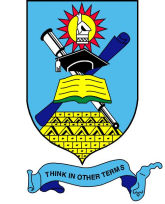 FACULTY OF INDUSTRIAL TECHNOLOGY			DEPARTMENT OF INDUSTRIAL AND TECHNOLOGYBachelor of Engineering Honours Degree Industrial and Manufacturing EngineeringERGONOMICS AND INDUSTRIAL SAFETY ITIE 1104First Semester Supplementary Examination Paper 	August 2015This examination paper consists of 3 pagesTime Allowed: 			3 hoursTotal Marks:			100Special Requirements: 		NoneExaminer’s Name: 		Eng. Sipiwe Trinity Nyadongo INSTRUCTIONSAnswer any five (5) questions.Each question carries 20 marks.Use of calculators is permissible.MARK ALLOCATIONQuestion 1a)	In terms of ergonomics, clearly explain what the possible effects of continuous use of a rock breaking air-drill are on the user.		  		[5]b)	Identify and list five (5) body areas and parts that are susceptible to the above effects during the use of the machine.					           [10]c)	List and explain five (5) damage control and health measures that you  would make.	   											 [5]Question 2Employees are expected to make mandatory monthly contributions to NSSA     What is the importance of NSSA?						         [10]How should it help the employee?					   	         [10]Question 3Describe two requirements that the Factories and Works Act places on the employers and explain why they apply to employers.						        [10]How do the employees meet their obligations according to the Factories and Works Act?Give two examples.								        [10]	Question 4a) 	Define machine guarding. 								[1]b) 	Give any five (5) requirements for effective guards.					[5]c) 	Explain the roles of the following in machine guarding;Supervisors,									[2]Department Head,								[3]Safety Officer,									[3]d)          i) 	Explain the use of a fume hood.						[2]            ii)         State any four (4) guidelines in using machine guards effectively.		[4] Question 6Define toxicology?									[2]Discuss  Carbon monoxide poisoning, Lead poisoning, Mould poisoning, under the headings highlighted below:Sources of the problem,								[6]Control Measures,									[6]Prevention Measures.								[6]Question 7a) 	Define First Aid.									 [2]b) 	Explain using an illustration where possible how you would apply First Aid techniques in the following situations:Electrical Shock, 								[3]Poisoning, 									[3]Head injuries ,								[3]Unconsciousness, 								[3]Burns and Scalds, 								[3]Choking. 									[3]QUESTIONMARKS1.202.203.204.205.206.207.20TOTAL100